中共海南师范大学党委学生工作部海师学工函［2020］40号关于举办海南师范大学第二届网络安全知识竞赛的通知各学院: 为深入贯彻落实习近平总书记关于网络强国的系列重要讲话精神，深入宣传党的十八大以来国家网络安全和信息化建设取得的重大成就,宣传贯彻《中华人民共和国网络安全法》及相关法律法规,普及网络安全和信息化知识,激发学生学习网络安全知识兴趣,提升网络安全意识和防护技能,倡导依法文明上网,营造清朗网络空间,特举办海南师范大学第二届网络安全知识竞赛。 具体活动方案如下:一、组织机构 主办单位:学生工作部（处） 信息网络与数据中心 教务处二、活动时间 2020年11月14日—2020年11月18日三、活动主题活动主题为"以网络安全为人民,网络安全靠人民"。竞赛以网络安全知识普及与技术实践为主。鼓励学生积极参与竞赛活动,参加网上答题,激发学生学习网络安全知识的兴趣,提升网络安全意识和防护能力。 四、活动对象 海南师范大学全体在校在籍本科学生均可参赛。 五、参与方式 微信扫描右侧二维码进入答题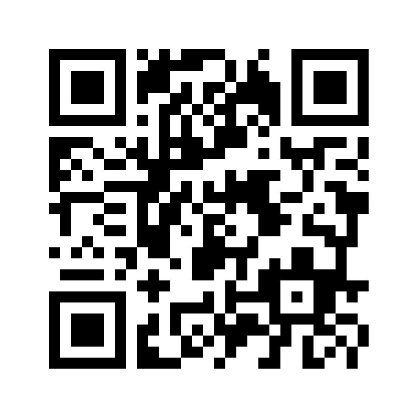 活动期间请关注我校主页的学校公告栏,以便获取最新通知信息。 六、活动内容 活动以网上在线答题方式普及网络安全知识,题目包括计算机基础知识、信息安全普及和相关法律法规等。学生在活动平台注册登录后参与网上答题,注册需输入姓名、学院、班级、学号、手机号。系统题目随机生成,包含50道题目，分为单选题,道判断题、多选题。答题时间为30分钟,每个用户限答题1次。 七、评分及奖励办法  本次竞赛设个人答题奖、优秀组织奖。具体奖项如下:1、个人答题奖: 一等奖前2%名,二等奖前4%名,三等奖前6%名。获奖规则:以分数高低评定,如分数相同,以答题时间长短排名。2、优秀组织奖: 一等奖1个,二等奖2个,三等奖3个。 评奖办法:按学院参与竞赛活动的学生成绩（50%)与学生人数(50%)综合评定。其中,学生参与人数不少于学院本科生人数的60%。3、获奖排名与奖品说明(1)本次网络安全知识竞赛的单位排名采用积分制进行全校通报,组织得力、成绩优秀的学院,将颁发"优秀组织奖"奖牌。 （2) 本次参赛所有获奖的大学生,凭获奖资格证书可根据《海南师范大学大学生创新创业教育学分管理办法》获取相应学分,对于成绩突出的优秀个人同时给予相应物质奖励。 八、活动联系人及分工郑伟民（学生工作部、0898-65882981）,负责荣誉证书和物质奖励的准备和发放工作。王强、刘佳宇(信息网络与数据中心、0898-65890416）),负责竞赛活动的技术支持和评分评奖。未尽事宜,请咨询相关工作人员。中共海南师范大学委员会学生工作部 信息网络与数据中心 教务处     2020年11月13日抄  送：学校领导  党政办  组织部  宣传部  团委     教务处   信息网络与数据中心                               中共海南师范大学委员会学生工作部  2020年11月13日印                                              （ 共印40份） 